Меры безопасности по предупреждению отравления бытовым газом:Не находитесь длительное время на кухне при включенном газе;Не разрешайте детям играть или делать уроки на кухне;Не обогревайте квартиры газом;Не открывайте максимально газовые краны;Следите за цветом пламени ( желтый цвет пламени свидетельствует о неисправности горелки);Не оставляйте горящие газовые приборы без присмотра;Во время пользования газовой плитой откройте форточки, а дверь кухни закройте;После выключения газа проветрите кухню в течение 15-20 минут;Оказание первой помощи пострадавшим при отравлении бытовым газом.     Большую опасность в быту представляет бытовой газ, который с воздухом может образовывать взрывопожарную смесь. При его неполном сгорании выделяется окись углерода (угарный газ),  сернистые соединения и другие побочные продукты, образующиеся при горении.   При вдыхании этих продуктов человек может получить острое отравление и даже со смертельным исходом.  При отравлении бытовым газом пострадавшего вынести на свежий воздух и положить его так, чтобы его голова находилась ниже ног. Вызвать скорую помощь по телефону «03» или «112» 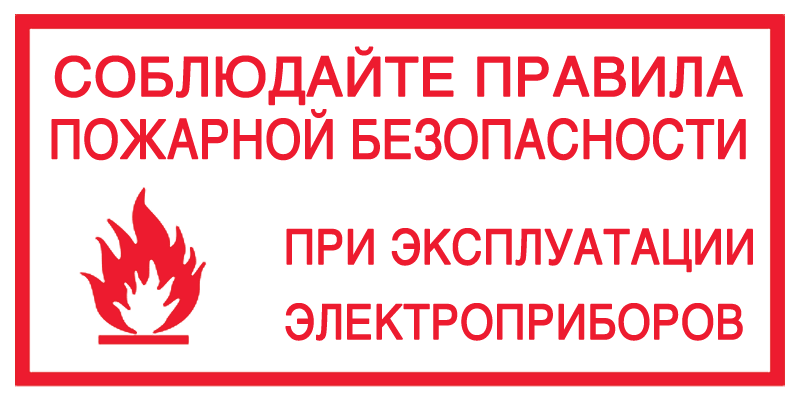 ГКУСО ВО «Собинский социально-реабилитационный центр для несовершеннолетних»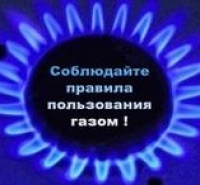 2017Если Вы используете газ в быту, то вы обязаны: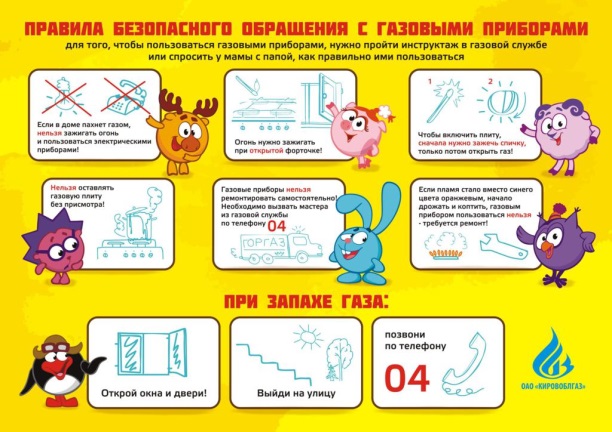 Пройти инструктаж по безопасному пользованию газом:Иметь инструкцию (памятку) по пользованию газом;Строго соблюдать правила эксплуатации газовых приборов;Следить за нормальной работой газовых приборов;Периодически очищать «карман» дымохода;По окончании пользования газом закрыть краны на газовом приборе и пред ним;При размещении газового баллона внутри кухни закрыть вентиль;При внезапном прекращении подачи газа немедленно закрыть краны горелок газовых приборов и сообщить в аварийную газовую службу по телефону «04»;При появлении в помещении квартиры запаха газа Вы обязаны:Немедленно прекратить пользование газовым прибором;Перекрыть кран к прибору и на приборе;открыть окна или форточки для проветривания помещения; Вызвать аварийную газовую службу по телефону «04» или «112»Не зажигать огня, не курить;Не включать и не выключать электроосвещение и электроприборы;не пользоваться электрозвонком.При обнаружении запаха газа в подвале, подъезде, во дворе, на улице Вы должны:Оповестить окружающих о мерах предосторожности;Сообщить в аварийную газовую службу по телефону «04» или «112» из незагазованного места;Принять меры по удалению людей из зоны загазованности;Предотвратить включение и выключение электроосвещения, появление открытого огня;До прибытия аварийной бригады организовать проветривание помещения.При эксплуатации газового оборудования Вы обязаны:Допускать в квартиру работников предприятий газового хозяйства при предъявлении ими служебных удостоверений;Обеспечить свободный доступ работников газового хозяйчтва к месту установки баллонов со сжиженным газом в день их установки;Заключать договоры на тех. Обслуживание газового оборудования;Экономно расходовать газ, своевременно оплачивать его стоимость.При эксплуатации газового оборудования запрещается:Производить самовольную газификацию дома (квартиры, садового домика)Осуществлять перепланировку, где установлены газовые приборы;Вносить изменения в конструкцию газовых приборов;Изменять устройство дымовых и вентиляционных систем;Оставлять работающие газовые приборы без присмотра;Допускать к пользованию газовыми приборами детей дошкольного возраста;Пользоваться газовыми плитами для отопления помещений;Применять открытый огонь для обнаружения утечек газа.